Bosna i Hercegovina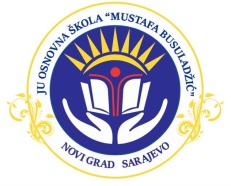 Federacija Bosne i Hercegovine                                               JU Osnovna škola „Mustafa Busuladžić“                                 Kanton Sarajevo                                                                                 Općina Novi Grad Sarajevo                                              Broj:01- 349 /19Sarajevo, 23.04 .2019.godineNa osnovu člana 94.Zakona o osnovnom odgoju i obrazovanju („Službene novine Kantona Sarajevo“ broj:23/17 i 33/17) i člana 21.a Zakona o zaštiti ličnih podataka u Bosni i Hercegovini („Službeni glasnik Bosne i Hercegovine“ broj:49/06, 76/11 i 89/11), Školski odbor Javne ustanove Osnovne škole „Mustafa Busuladžić“ Sarajevo na   XI sjednici održanoj dana  23.04 .2019.godine donosiO D L U K Uo  vršenju video nadzoraIVideo nadzor se vrši  sa ciljem dodatnog osiguranja objekta JU OŠ „Mustafa Busuladžić“ Sarajevo (u daljem tekstu: Škola), dokumentacije i evidencije koju vodi Škola, kao i radi sigurnosti učenika i radnika škole.Video nadzor se može uspostaviti i voditi na bilo kojem mjestu u zgradi i prostorijama pod vlasništvom Škole, osim sanitarnih prostorija, radi poboljšanja bezbjedonosnih uslova u školi, kontrole ulaska i izlaska iz škole, zaštita imovine škole i radnika, zaštita dokumentacije ličnih podataka koji se vode u postojećim evidencijama.IIS ciljem osiguranja zakonitog postupanja sa video zapisima, podaci na video zapisu, kao i svi drugi podaci  koji su nastali usljed upotrebe  video zapisa  nose oznaku „povjerljivo„ te za zaposlenike koji ih čuvaju i pregledaju predstavljaju  službenu tajnu.IIIVideo zapis snimljen video nadzorom mogu koristiti policijski službenici, direktor i zaposlenici koje direktor škole odredi za pregled i korištenje podataka (pedagog  škole, domar škole, noćni čuvari ), koji se može koristiti u svrhu kontrole i evidencije prekršaja i kao i za moguće potrebe preispitivanja disciplinske odgovornost učenika i radnika.Pregledane snimke na kojima se utvrdi počinilac disciplinskog djela, prekršaja i radnje koja predstavlja povredu učeničke i radne dužnosti, čuvaju se za  potrebe vođenja disciplinskog postupka, kako za učenike tako i za nastavnike u skladu sa propisima koji regulišu navedenu materiju.IVŠkola je dužna na vidnom mjestu istaći javnu obavijest kojom će građani, roditelji, učenici, radnici biti  obavješteni da se vrši  video nadzor u školi.VSistem  video nadzora koji se koristi za vršenje video nadzora će biti zaštićen od pristupa neovlaštenih osoba.VIŠkola će uspostaviti i voditi evidenciju u vidu knjige, ovjerenu pečatom škole, o pregledu video nadzora i svim dešavanjima i evidencijama na video nadzoru, kao i o korištenju podataka  iz evidencije o video nadzoru.VIIOdluka se obavezno  objavljuje na oglasnoj tabli škole, a stupa na snagu danom donošenja.    PREDSJEDNIK ŠKOLSKOG ODBORA                    Nevres Alispahić, mr.sci.Bosna i HercegovinaFederacija Bosne i Hercegovine                                               JU Osnovna škola „Mustafa Busuladžić“                                 Kanton Sarajevo                                                                                 Općina Novi Grad Sarajevo                                              Broj:01-350/19Sarajevo,23.04.2019.godineNa osnovu člana  11. Zakona o zaštiti ličnih podataka Bosne i Hercegovine („Službeni glasnik  BiH“ broj 49/06, 76/11 i 89/11) , a u skladu sa Pedagoškim standardima i općim normativima za osnovni odgoj i obrazovanje i normativima radnog prostora, opreme, nastavnih sredstava i učila po predmetima za osnovnu školu („Službene novine Kantona Sarajevo“ broj 30/18) Školski odbor JU OŠ „Mustafa Busuladžić“ na  jedanoaestoj sjednici održanoj dana, 23.04.2019.godine donio je P R A V I L N I KO VIDEONADZORNOM SISTEMU U JU OŠ „MUSTAFA BUSULADŽIĆ“ SARAJEVOI PREDMET PRAVILNIKA						Član 1.(Predmet Pravilnika)Pravilnikom o videonadzornom sistemu  u JU OŠ „Mustafa Busuladžić“ (u daljnjem tekstu:Pravilnik) bliže se određuje uspostava,   pravni osnov, svrha i obim  videonadzornog sistema u prostorija i dvorištu JU OŠ „Mustafa Busuladžić“   (u daljnjem tekstu:Škola)  kao i obim, svrha,  upotreba,   obrada i zaštita  ličnih podataka u Školi . II ODLUKA O VIDEONADZORNOM SISTEMUČlan 2.(Odluka o uvođenju videonadzora)Školski odbor JU OŠ „Mustafa Busuladžić“   donosi odluku o uvođenju videonadzornog sistema u Školi.III  ZAKONSKI OKVIRČlan 3.(Zakonski okvir) Član 21. Zakona o zaštiti ličnih podataka Bosne i Hercegovine predviđa obradu ličnih podataka  putem videonadzora.Član 4.(uspostava videonadzornog sistema)Pedagoškim standardima i općim normativima za osnovni odgoj i obrazovanje i normativima radnog prostora, opreme, nastavnih sredstava i učila po predmetima za osnovnu školu predviđena je uspostava odgovarajućeg videonadzornog sistema u osnovnim školama.IV SVRHA VIDEONADZORNOG SISTEMAČlan 4.(svrha videonadzornog sistema)Svrha upostavljanja videonadzornog sistema u Školi jeste neophodna optimatizacija  sigurnosti i zaštite  učenika, radnika, roditelja i posjetilaca Škole u toku nastavnog procesa u prostoru Škole i školskog dvorišta; sigurnost  objekta i imovine Škole u periodu kada se ne izvodi nastavni proces ( noćni sati, neredni dani i praznici, periodi kolektivnih godišnjih odmora) u svrhe predviđene Pravilnikom o kućnom redu sa etičkim kodeksom Škole.Član 5.(korištenje videonadzornog sistema)Videonadzorni sistem se koristi  i za  spriječavanje protupravnih radnji  usmjerenih prema imovini Škole (krađa, provale, uništenja, oštećenja).Član 6.(dozvoljena upotreba videonadzornog sistema)Dozvoljena je upotreba videonadzornog sistema u smislu vođenja evidencija u skladu sa članom 43. Zakona o radu Federacije Bosne i Hercegovine.V OBIM PODATAKA VIDEONADZORAČlan 7.(obim videonadzornog sistema)(1) Videonadzorni sistem škole obuhvata:Unutrašnje kamere i vanjske kamere;Nadzorne kamere imaju IR noćno snimanje i osjetljive su na pokret;Uređaji za pohranu videozapisa deponuju i arhiviraju videozapise u trajanju minimalno(upisati podatak);Videozapisi, koji nisu predmet obrade ličnih podatka u skladu sa članom     ovog Pravilnika, brišu se nakon  (upisati podatak).(2) Vrste podataka koji se prikupljaju i pohranjuju  je video zapis sa datumom i tačnim vremenom dešavanja.Član 8.(pokrivenost prostorija Škole unutrašnjim kamerama)Unutrašnje kamere pokrivaju  sve holove Škole, hodnike i komunikacije unutar Škole i sportsku salu.Član 9.(pokrivenost dvorišta škole vanjskim kamerama)Vanjske kamere pokrivaju  prostor dvorišta Škole, ulaze u školu i prostor ispred sportske sale. Član 10.(mjesto videonadozornog sistema)(1)Videonadzorni  sistem  smještan je  posebnu prostoriju i  povezan je s monitorom.(2)Uređaji za snimanje (hard disc-ovi) i administativni centar kontrole i obrade podatka nalaze se  u prostorije portirnice  u  kancelariji direktora škole i u  kancelariji pedagogice škole .Član 11.(znak o videonadzornom sistemu)(1) U blizini svih kamera unutar kao i s vanjske strane škole,  na vidnom mjestu postavljen je znak sa natpisom „PAŽNJA ,  PROSTOR JE POD VIDEONADZOROM“.(2) Znak na  samom ulazu u školu sadrži i kontakt telefone preko kojih se mogu dobiti opće informacije o videonadzoru.VI UPOTREBA PODATAKA (POJEDINOSTI OBRADE PODATAKA)Član 12.(ovlašteno lice za pristup podacima videonadzora)Kontrolor videonadzornog sistema jeste direktor škole kao odgovorno lice.Kontolor je odgovorno lice koje ima pristup monitoringu u realnom vremenu i arhivi videonadzora, te može slobodno da pristupa podacima i obrađuje podatke videonadzora u skladu sa članom 21.a Zakona o zaštiti lićnih podatka Bosne i Hercegovine.   Direktor škole može ovlastiti pedagoga i sekretara škole, kao i drugog radnika škole, da imaju pristup videkonadozrnom sistemu (u realnom vremenu ili pristup arhivi podataka) u svojstvu obrađivanja podataka. Podatke  u smislu stava 2) ovog člana ovlašteno lice, u skadu sa 1) ovog člana ima u prostorijama škole ili putem IP veze sa druge lokacije ili mobilnog uređaja.Monitoring u realnom vremenu, u smislu obrade podataka imaju i noćni čuvari i domari u prostoriji portirnice te lica koja ovlasti direktor škole.Obradu podataka u smislu navedenog u stavu (5) ovog člana, nemaju drugi radnici škole koji imaju pristup portirnici.Član 13.(pristup podacima ovlaštenih policijskih agencija i pripadnicima MUP-a BiH)U incidentnim situacijama pristup snimljenim podacima može se dati i ovlaštenim policijskim agencijama i Ministarstvu unutrašnjih poslova BiH uz predočenje validnog naloga.Da bi se video zapis dao policiji na uvid potrebno je da su ispunjeni sljedeći uvjeti:Da se desila incidentna situacija kojim je ugrožena bezbjednost  ljudi i sigurnost imovine;Da je nadležni policijski organ podnio pismeni zahtjev za omogućavanje pristupu video zapisu sa jasno određenim  vremenskim razdobljem za koji se traži pristup  video zapisima;Da u arhivu snimljenog materijala postoji  video snimak sa traženim vremenskim periodom.VII ZAŠTITA LIČNIH PODATAKAČlan 14.(obrada i zaštita ličnih podataka)U skladu sa članom 21. a Zakona o zaštiti ličnih podataka Bosne i Hercegovine obezbjeđuje se zaštita i obrada ličnih podatka prikupljenih putem videonazdora:Snimci  pohranjeni putem videonadzora na određenom prostoru na osnovu kojih se može identificirati nosilac podataka predstavljaju zbirku ličnih podataka.Kontrolor koji vrši videonadzor dužan je donijeti odluku koja se sadržavati pravila obrade s ciljem poštivanja prava na zaštitu privatnosti i ličnog živta nosioca podatka, ako videonazor nije propisan Zakonom.Kontrolor koji vrši videonazdor dužan je na vidnom mjestu istaći obavještenje o vršenju videonazora i kontakt putem kojeg se mogu dobiti pojedinosti o videonazoru.Direktor, kao ni bilo koja druga osoba, ne smije koristiti podatke o osobama prikupljene videonadzronim sistemom zaštite izvan njihove zakonske najmjene, a raspolaganje snimkama dopušteno je samo direktoru škole.Član 15.(evidencija zbirki ličnih podataka)Evidencija nad zbirkom ličnih podatka u smislu tehničke izvedbe videonazornog sistema (arhivski videozapisi) definišu se članom 13. Zakona o zaštiti ličnih podataka Bosne i Hercegovine.     Evidencija nad zbirkom ličnih podataka nalazi se kod direktora škole (kontrolora videonazdornog sistema) pod nazivom JU OŠ „Mustafa Busuladžić“- Video nadzor obrada podataka“ u elektronskoj i print formi.Evidencija iz stava (2) ovog člana sadrži i obrađene lične podatke koje kontrolor procjeni da bi mogli biti od značaja u skladu sa članom 5. i 6. ovog Pravilnika.Član 16.(postupanje sa ličnim podacima radnika)Pravilnik podrazumjeva poštivanje člana 30. Zakona o radu u Federaciji Bosne i Hercegovine, koji se odnosi na postupanje sa ličnim podacima radnika. VIII PRELAZNE I ZAVRŠNE ODREDBEČlan 17.(izmjene i dopune Pravilnika)Izmjene i dopune Pravilnika vrše se na način i po postupku koji važi za njegovo donošenje.  Član 18.(stupanje na snagu Pravilnika)Ovaj Pravilnik stupa na snagu   danom donošenje, a objavit će se na oglasnoj tabli Škole i putem službene web stranice Škole..								Predsjednik Školskog odbora								   Nevres Alispahić, mr.sci. Bosna i HercegovinaFederacija Bosne i Hercegovine                                               JU Osnovna škola „Mustafa Busuladžić“                                 Kanton Sarajevo                                                                                 Općina Novi Grad Sarajevo                                              Broj:01- 350 /19Sarajevo, 23 .04.2019.godine              Na osnovu člana 94. Zakona o osnovnom odgoju i obrazovanju («Službene novine Kantona Sarajevo» broj:23/17 i 33/17)),člana 11. Zakona o zaštiti ličnih podataka Bosne i Hercegovine („Službeni glasnik  BiH“ broj 49/06, 76/11 i 89/11) i    člana 86. i 126. Pravila JU OŠ „Mustafa Busuladžić “ Sarajevo (broj: 01-319/15 od 12.7.2017. godine), Školski odbor Javne ustanove Osnovna škola „Mustafa Busuladžić “ Sarajevo na XI redovnoj sjednici, održanoj   23.4.2019. godine, donosi O D L U K U                                                                                         o usvajanju Pravilnika o videonadzorom sistemu               Član 1.Usvaja se Pravilnik o videonadzornom sistemu u Javnoj ustanovi Osnovnoj školi„ Mustafa Busuladžić“ Sarajevo u tekstu koji je sastavni dio ove Odluke .  Član 2.Ovaj Pravilnik stupa na snagu danom donošenja i bit će objavljen na oglasnoj ploči Škole. 						PREDSJEDNIK ŠKOLSKOG ODBORA							          ______________________________	     							Nevres Alispahić, mr.sci.    